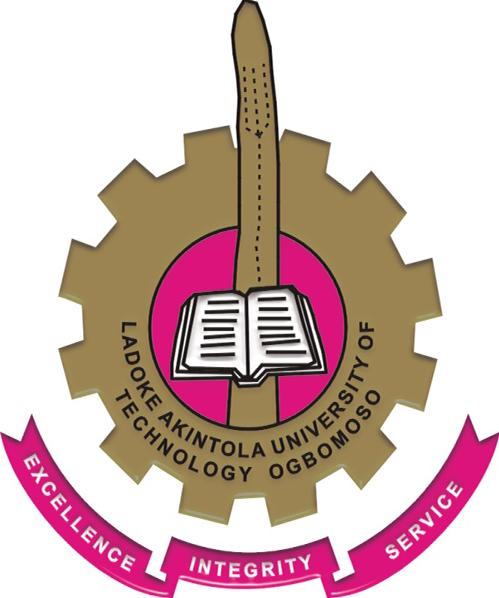 THE PRINCIPAL OFFICERSOF THE UNIVERSITYTHE VICE CHANCELLORProf. M. O. OlogundeTHE REGISTRARDr. K. A. OgunleyeBURSARMr. A. OkedijiTHE UNIVERSITY LIBRARIANDr. (Mrs) M. A. AboyadeUNIVERSITY ADDRESSESUniversity Postal Address:	Ladoke Akintola University of Technology						P. M. B. 4000, Ogbomoso						Oyo State, NigeriaTelephone:					08067624952						07031946987Telex:						LAUTECH, Ogbomoso 						NigeriaWebsite:					www.lautech.edu.ngE-mail:					lodlc@lautech.edu.ngLiaison Office:				15, Ojo Tisa Avenue,						Bodija, Ibadan, Oyo State.Telephone:					08033643606						08033575071SOURCES OF INFORMATIONTABLE OF CONTENTSUniversity Addresses										2Sources of Information									3LODLC Governing Board									4Provost/Deans of Faculties									6Members of Staff										7The History of Ladoke Akintola University of Technology, Ogbomoso			8History of LODLC										10Objectives of the Programme									16LODLC Academic Department and Programme						17Admission of Students into LODLC								17Deferment of Admission									18Requirements for the Award of the Degree							18Course Structure		  								20Course Synopses										22Orientation Programme									44Matriculation and Matriculation Number							39Identity Card											40Leave of Absence										40Withdrawal from the Programme								41Registration for Courses									41Penalties for Late Registration								42Examination Regulations									43Examination Malpractice									44Procedure for Investigating Alleged Examination Misconduct				45Examination Offences and Sanctions								45The Course unit System and Regulations Governing the Award of a Degree		46Grading of Examination under the Course unit System					46Repetition of Course										49Requirements for the Award of a Degree							49Residency Requirement									49Classification of Degree									49Sample Computation of GPA and CGPA							49Change of Names by Students								51Guidelines on Change of Programme/Change of University					52Transcript											52Regulations on Students Conduct and Discipline						52The Disciplinary System									54Code of Conduct for Students									55Student Information and Guidance Services							61Hostel Accommodation									61Campus Security										62LODLC GOVERNING BOARD Prof. M. O. Ologunde, Vice Chancellor			-        ChairmanProf. O. T. Arulogun, Director, LODLC			-	MemberDr. R. A. Ganiyu, Deputy Director, LODLC					-	MemberEng. K. S. Odedina (NUC) Representative					-	MemberProf. O. S. Amuda, Vice Chancellor’s Representative			-	MemberMr. A. P. Akanbi, Registrar’s Representative				-	MemberMrs. A. A. Olawore, Bursar’s Representative                 		     	-	MemberDr. (Mrs.) O. O. Oyewumi, University Librarian’s Representative 		-	MemberProf. J.O. Olaniyi, Senate Representative					-	MemberProf. P. O. Fadiora, Provost, College of Health Sciences			-	Member Prof. Justice Emuoyibofahe, Dean, Faculty of Engineering and Tech.	-	MemberProf. O. A. Usman, Dean, Faculty of Management Sciences			-	MemberProf. E. A. Akande, Director, Academic Planning				-	MemberProf. O. A. Ajao, Dean, Faculty of Agricultural Sciences			-	MemberProf. B. L. Ajibade, Dean, Faculty of Nursing Science			-	MemberInformation and Communication Technology (ICT) Expert			-	MemberMrs. V. M. Olojede, DR/Board Secretary, LODLC				-        SecretaryPROVOST/DEANS OF FACULTIES1.	Provost, College of Health Sciences	Prof. S. O. Fadiora2.	Dean, Postgraduate School	Prof. D. O. Ojurongbe3.	Dean, Faculty of Agricultural Sciences	Prof. O. A.  Ajao4.	Dean, Faculty of Basic Medical Sciences
	Prof. O. A. Olowe5.	Dean, Faculty of Clinical Sciences	Prof. A. S. Adeyemi6.	Dean, Faculty of Engineering and Technology	Prof. S. O. Jekayinfa7.	Dean, Faculty of Environmental Sciences	Prof. A. M. O. Atolagbe8.	Dean, Faculty of Food and Consumer Sciences	Prof. B. I. O. Adeomowaye9.	Dean, Faculty of Management Sciences	Prof. O. A. Usman10.	Dean, Faculty of Nursing Sciences	Prof. B. L. Ajibade11.	Dean, Faculty of Pure and Applied Sciences	Prof. A. T. Oladipo12.	Dean, Faculty of Computing and Informatics	Prof. J. O. Emuoyiboharhe13.	Ag. Dean, Student Affairs	Dr.  A. O. IgeMEMBERS OF STAFF OF LODLCTHE HISTORY OF LADOKE AKINTOLA UNIVERSITY OF TECHNOLOGY, OGBOMOSO	The conception of the University began in 1987 when Governor Adetunji Olurin, the then Military Governor of Oyo State, whom in response to a letter from the Governing Council of the Polytechnic Ibadan, set up a seven member inter-committee under the chairperson of Mrs. Oyinkan Ayoola. The committee submitted its report in 1988 and recommended the establishment of a state university. In response to their submission, a 15 member committee of distinguished academicians under the chairmanship of Professor J.A Akinpelu was inaugurated to further deliberate on the matter. The committee again retained the earlier recommendation of the necessity for a university in the then Oyo State. Several other committees, notably that of the Archdeacon (Dr) E.O. Alayande also deliberated on the viability of an Oyo State University. In October 1989, an inter-ministerial committee set up by the Governor, Col. Sasaeniyan Adedeji Oresanya under the Chairperson of Mrs. Lydia Oyewumi Abimbola, the State Commissioner for Education conclusively approved the idea and launched the Higher Education Development Appeal Fund of the University. A total sum of N19m was realized in both cash and pledges from the launching ceremonies conducted in the State Capital and in all the 42 Local Government Areas of the State. Bashorun M.K.O. Abiola who was the Chief Launcher, donated a total sum of N2.5million. 	On 9th February 1990, the Abimbola Administerial Committee established a technical committee of distinguished Academician chaired by Prof. (Chief) E.A. Tugbiyile to formulate the blue print for the infrastructure and administration of the new university. The Committee submitted its report on 12th April, 1990 to the Government and was approved immediately on 13th April, 1990. With the Federal Mdilitary Government having acceded to the State’s request to set up the new University, Col. Oresanya signed the Edict establishing the  on 23rd April, 1990. He announced on 2nd May, 1990, the appointment of Professor Olusegun Ladimeji Oke (FAS), a distinguished Chemist as the first Vice-Chancellor of the University. In addition, the names of the Pro-Chancellor, Prof. Ojetunji Aboyade and other members of the first Governing Council were announced on 28th May, 1990 while Col. Sasaeniyan Oresanya himself became the first Chancellor in January 1991 with the approval of the succeeding Visitor, Col Abdulkarim Adisa. Other foundation Principal Officers are: Late Dr. O.D Tinuoye as the Registrar, Mr. D.O Olopade (Ag. Bursar) and Dr. Fasanya (Librarian). 	The first Academic session began on 19th October, 1990 with a total number of four hundred and thirty six (436) candidates offered admission to various courses in four Faculties namely: Agricultural Sciences, Environmental Sciences, Engineering and Technology and Pure and Applied Sciences. The College of Health Sciences was established in October 1991 with thirty (30) students.	Arising from the creation of Osun State from the former Oyo State, the name of the University was changed from Oyo State University of Technology to Ladoke Akintola University of Technology, Ogbomoso and the Edict that established the University was appropriately amended.	On June 15th 1997, at the expiration of the tenure of the first Vice-Chancellor, a Sole Administrator in person of Prof. A.M. Salau JP, FNIP, a renowned Physicist was appointed. He later became the Acting Vice-Chancellor on July 6, 1999 and substantive Vice-Chancellor, from May 23, 2000 to May 22, 2005. The Principal Officers during his tenure were Prof. J.O. Olapade and M.A Osundina as Deputy Vice-Chancellors, Messrs J.O. Oladokun, and Y.O Gbadamosi as Registrar and Acting Registrar respectively; Mr. T.O. Oyeleye, Bursar and Mr G. Adio, Acting Librarian. On May 23, 2005, Prof. T.I Raji was appointed as the Acting Vice-Chancellor, the position he held till September 30, 2005. Thereafter, Prof.B.B. Adeleke, C.Chem; FCSN MNES assumed office as the third Vice-Chancellor of the University on October, 1, 2005 while Prof. R.O.R. Kalilu was elected as the Deputy Vice-Chancellor on January 5, 2006. The other Principal Officers namely: Dr. J.O. Faniran, Mr. E.A. Alagbe and G. Adio assumed office on July 1, 2006 as Registrar, Bursar and Librarian respectively, while Prof. O.O. Ojediran was elected as the Deputy Vice-Chancellor on January 22, 2008. On April 30, 2010, the Governing Council of the institution announced the appointment of Prof. Moshood Lanrewaju Nassar as the Ag. Vice-Chancellor of the Institution while Mr. Niyi Fehintola assumed office as the institution’s Ag. Registrar on July 27, 2010. Prof. A.S Gbadegesin was announced as the Ag. Vice-Chancellor on August 5, 2011 while Messrs J.A Agboola, A.A Okediji and I.O Ajala were appointed as Ag. Registrar, Ag. Bursar and Ag. Librarian respectively. Prof. A.S Gbadegesin later became the substantive Vice-Chancellor while Messrs J.A Agboola, A.B.C. Olagunju and I.O. Ajala were in acting capacities in the positions of Registrar, Bursar and Librarian respectively while Prof. T.A Adebayo was the Deputy Vice-Chancellor.Prof. M. O. Ologunde become the Vice-chancellor on February 14, 2019 with Dr. K. A. Ogunleye, Mr. A. A. Okediji and Dr (Mrs) M. A. Aboyade as the Registrar, Bursar and University Librarian respectively.All other information about Ladoke Akintola University of Technology, Ogbomoso could be obtained from the University website – www.lautech.edu.ng HISTORY OF LODLCA former Vice-Chancellor, Professor M. L. Nassar engaged the services of a Consultant and training outfit to assist in steering the University towards applying for an Open Distance Learning license sometime in 2011. During his tenure, a number of trainings were conducted towards obtaining license and commencement of ODL but it was not successful. The above process was steered by Academic Planning Unit.In March 2011, a total of 17 members of academic staff attended training on the fundamentals of ODL. This was followed by a second set of 145 in May of the same year. You would agree with me that given this population size, we cannot exactly say that members of staff of LAUTECH are ignorant of the principles and practice of ODL. 45 individuals were trained in content development in Lagos in June 2011. This was to be a train-the-trainers intensive workshop involving various tools and multimedia devices. We followed up with trainings on ODL policy formulation in October 2012, two capacity building workshops for e-tutors and learner support teams in February and May 2014. Several in-house training have been conducted periodically till date.Table 1: List and Number of ODL TrainingIn March 2012, a twelve man Committee was set up on a four year projection plan for LAUTECH ODL through the decision extract of the Senate meeting of Thursday February 23, 2012 with Professor M. O. Ologunde and Mrs. J. O. Oyetola as Chairman and Secretary respectively. The committee was to look into Open and Distance Learning programmes approved in principle and suggest the final draft to Senate.The latest Committee named Implementation Committee on LAUTECH Open and Distance Learning was set up on June 11, 2012, by Prof. A.S Gbadegesin, headed by Professor O. O. Fawole with a clear mandate from the Senate to midwife the adoption and full Implementation of ODL in LAUTECH which is almost reaching a take off stage after the approval by Senate of four programmes namely: Computer Science, Accounting,Marketing and Nursing Science with the following as members of the committeeProf. T. Ebijuwa			-	Postgraduate SchoolProf. S. O. Jekayinfa		-	Director, Academic Planning Prof. B. I. O. Ade-Omowaye	-	Food Science & Engineering DepartmentDr. D. A. Adekanle			-	O & G Department (CHS Osogbo)Dr. O. T. Arulogun			-	Director LICTDr. A. Lateef			-	Science Laboratory Technology DepartmentMr. V. S. Ayodele			-	Student Affairs UnitMrs J.O Oyetola			-	SecretaryHOD of Approved programmes	-	Co-optedThe current LODLC Board was constituted on September 1, 2015 with the following as members;Prof. A.S Gbadegesin		-	ChairmanProf. T. Ebijuwa		-	Director                    			-	Deputy DirectorProf. O.S Amuda		-	Vice Chancellor’s RepresentativeMr. M.A Folayowon		-	Registrar RepresentativeMr. A.A Okediji		-	Bursar RepresentativeDr. Mrs. O.O Oyewumi	-	Librarian RepresentativeProf. O.S Olabode		- 	Council Representative          				-	Senate RepresentativeProf. K.A Adebiyi		-	Dean Faculty of Engineering and TechnologyDr. Mrs. E.O Adesina		-	NUC RepresentativeProf. A.A Adegbola		-	Director, Academic PlanningDr. O.T Arulogun		-	Director, LICT         				-	ICT ExpertMrs J.O Oyetola		-	SecretaryThere has been a lot of commitment in terms of finance, time and effort members of staff of the University towards this enterprise. We would like to mention specifically that these trainings were done with the ODL guidelines proposed by the NUC in mind. One of the earlier trainings produced a draft policy document for LAUTECH ODL. One needs to mention that there were a few problems with the acceptance of the ODL idea at the beginning due to what was generally perceived as the violations of procedure by the last dispensation. Subsequently, in order to ensure a systems approach and University-wide ownership of the LODL, the Vice Chancellor, Professor A. S. Gbadegesin took steps to obtain Senate approval to commence action. We shall outline some of the decisions taken by the Senate below.Steps Taken by Senate So FarApproval of the establishment of LAUTECH ODL Center (LODLC) Approval of the take-off of LAUTECH ODL with four programmes namely: B.Sc. Computer Science, B.Sc. Accounting, B.Ns Nursing Science and B.Sc. MarketingConstitution of LAUTECH ODL implementation committeeApproval of the LAUTECH ODL Policy frameworkIt is gratifying to note that we have the full support of Senate. The University Management has followed the leadership of the Senate by undertaking the following:Steps Taken by the ManagementInitiation and funding of trainings on ODL methodologiesProvision of building, office furniture Office and administrative staffFunding of activities of LAUTECH ODL implementation committeeProvision of ICT infrastructure and manpowerSupport for course materials developmentAppointment of LODLC Project ConsultantAllocation of take-off building to the LODLCProvision of  Financial AllocationSupport of  Bursary and Registry  Available Infrastructure and CapacityThe committee can report authoritatively that the following infrastructures are in place to support a credible ODL operation in the University.Campus wide computer network facilities with internet provisionComputer Based Testing (CBT) capability infrastructure that could handle at least 800 candidates at onceSmart Lecture rooms with multimedia learning technology toolsWell equipped physical and electronic librariesStandard laboratoriesODL methodology compliant tutorsWarehouse that can accommodate 20,000 course materialsSurveys and ResearchWe have also surveyed the primary locale for ODL deployment to determinethe level of ICT literacy and the support of the university community Private infrastructure as well as the economic status,psychological preparedness Familiarity with ODL mode of clientele.This is done in order to ensure that we deploy a system that is accessible and sustainable, and are better informed about the level and depth of support and training to give our clientele. UNIVERSITY GOVERNANCE	Ladoke Akintola University of Technology is an autonomous public institution with the general function of providing liberal higher education. The governing organs of the University consists of the Chancellor, Pro-Chancellor, Vice-Chancellor, Council, Senate, Congregation, all Graduates and Undergraduates of the University in accordance with the provisions of the Ladoke Akintola University of Technology, Ogbomoso Edict No.1 of 1990.THE COUNCIL	The Council is the supreme governing authority of the University responsible for policy decisions that have financial implications, the general management of the University affairs, especially the control and maintenance of the property and expenditure of the University.	The Council has the power to do anything which in its opinion, is calculated to facilitate the activities of the University, including the regulation of the constitution and conduct of the University. Some members of Council are drawn from the general public. The Pro-Chancellor is the Chairman of Council. Other members of Council are the Vice-Chancellor, the Deputy Vice-Chancellor with the Registrar as the Secretary. THE SENATE	The formulation of Academic polices including the organisation and control of all academic activities of the University is the responsibility of the University Senate. The Senate is the coordinating body for academic recommendations from the various Faculties and Departments. It gives directives on academic matters through Boards of Colleges and Faculties. The membership of the Senate consists of the Vice-Chancellor as the Chairman, all Professors, Deans, Heads of Department, the University Librarian with the Registrar as the Secretary. The Senate performs the following functions among others:(a)	Establishment, organisation, control and allocation of responsibilities to Faculties and Departments in the University.(b)	Organisation and control of course(s) of study in the University and Examinations conducted towards the award of relevant degrees in those courses.(c)	Award of degrees and other such qualifications as may be prescribed in line with the aforementioned examinations.(d)	Recommendations to the Council with respect to the award to any person an Honorary Fellowship, Honorary Degree or the title of Emeritus Professor and selection for admission as students in the University.(e)	Determination of what descriptions of dress shall be academic dress for the purpose of the University functions and regulation of the use of Academic Dress. (f)	Appointment and Promotions of Teaching Staff.(g)	Supervision of students’ welfare at the University and regulation of their conduct.(h)	Grants of scholarship, prizes and similar awards so far as the award is within the control of the University.The work of the Senate is carried out through an intricate network of Committees, including the Committee of Provost and Deans, the Development Committee, Students Disciplinary Committee, Farm Management Committee, Board of Postgraduate school etc.CONGREGATION	Congregation is the general assembly of all graduates who are members of staff of the University, both teaching and non-teaching. The Vice-Chancellor is the Chairman. The Congregation has the general functions of serving as a forum for the discussion of any of the University’s problems or issues and can make recommendations to Senate and Council in each of which it has two representatives. Congregation is also represented in the Search Committee for the appointment of the Vice-Chancellor.COLLEGE AND FACULTY BOARDS	The University essentially operates the Faculty System. Each Faculty is governed by a Faculty Board, which broadly controls the academic programmes of the Faculty subject to senate approval. In order that senate may not be over-burdened by details, great deals of its functions are delegated to the Faculty Board. The Chairman of the Faculty Board is the Vice-Chancellor represented by the Dean who is elected for a specific period of time from among the Professors in the particular Faculty or appointed by the Vice-Chancellor. The College of Health Sciences, however, operates the collegiate system. The Chairman of the College Board is the Vice-Chancellor represented by the Provost. There are two Faculties (Basic Medical Sciences and Clinical Sciences) within the College.	Part of the functions of the Dean and the provost is to present at Convocation for the conferment of the Degrees, persons who have qualified for degrees of the University at University examinations held in the various Departments within the Faculty or College.PHILOSOPHY OF LODLCThe philosophy of the LODLC is driven by an overriding desire to open up access to high quality, global standard and relevant education in an environment that is flexible, open, and humane and speaks to personal and collective realities. In pursuit of this, only appropriate technology shall be deployed and barriers to an engaging and satisfying learning experience will be minimized.PHILOSOPHY OF THE PROGRAMMEThe philosophy of the bachelor of science honours degree programme in computer science of  LODLC is driven by the desire to provide a broad and balanced foundation in computer science knowledge and practical skills. In pursuit of this, access to qualitative and relevant educational skills in an environment that is flexible, open, and expressive in individual and collective realities will be promoted.OBJECTIVES OF THE PROGRAMMEThe main objective is to create an open ended access to education and opportunities for our graduates. In this respect, we shall;Train young and vibrant individuals to obtain Bachelor Degrees in Computer ScienceProvide a broad and balanced foundation in computer science knowledge.Prepare students for the acquisition of necessary computing skills needed for the promotion of socio-economic and technological development.Integrate Computer techniques across multi-disciplinary domain with a view to enhancing performance and overall output.ADMISSION REQUIREMENTSAdmission by U.T.M.E.Admission to 100 levels is on the basis of meeting the minimum requirements as specified by JAMB.All applicants shall be placed at levels determined by their performance at a literacy and communication competence testCandidate must possess at least (5) credit passes in SSCE/GCE/NECO/NABTEB at not more than two sittings and the subjects must include English Language, Mathematics, Physics with any two  of the following  subject: Further Mathematics, Chemistry, Biology, Agricultural Science, Economics and GeographyCandidates are also required to fulfill entry requirements as may be prescribed by the University from time-to-time.Admission by Direct EntryCandidates are required to have good passes at Advanced Level GCE (or equivalent) in the following areas: Pure Mathematics or Applied Mathematics or the combination of Pure and Applied Mathematics and Physics; and any other subject from the following: Chemistry, Biology, Economics and Geography.Ordinary level Diploma (OND), with upper Credit and Higher National Diploma (HND) from recognized Polytechnics with a minimum of Lower Credit in Computer Science or Computer Engineering/Technology or any other relevant disciplines may also be considered.Third Class degree in Computer Science or related disciplines may also be considered.Candidates in any category above must obtain Five (5) Credit passes at not more than two sittings in WAEC, NABTEB and or NECO as stated above.PENALTY FOR GAINING ADMISSION WITH FALSIFIED CREDENTIALS/CERTIFICATESCandidates admitted to the University are seriously warned in their own interest, not to present false credentials/certificates to the University for Admission. The law that established LAUTECH empowers the Senate to deprive such person of any Degree, Diploma or other Award of the University which has been conferred upon him/her if after due enquiry, it is discovered that the candidate has fraudulently gained admission into the University or obtained that award. Candidates offered admission to the University but who presented falsified credentials for registration would automatically forfeit such admission and be handed over to the Police for prosecution.CONDITIONS FOR THE DEFERMENT OF ADMISSIONAny new student who, on account of ill-health or other unforeseen circumstances, wants to defer his/her admission must satisfy the following conditions:Must be duly registered and matriculated; andMust have paid all fees and obtained receiptsAny new students who wants to defer his/her admission should apply through the programme coordinator to the directorThe Academic Board will consider the application and make necessary recommendation to the Governing Board of the Centre.REQUIREMENTS FOR THE AWARD OF THE DEGREETo be eligible for the award of a degree, a student must satisfactorily complete not less than 153 units prescribed for the degree. He/she must, in addition, complete successfully, all compulsory courses as well as required and electives for the degree as prescribed.The final degree examination shall be moderated by an external examiner not below the rank of senior lecturer to be appointed annually for the final year class.DURATION FOR THE PROGRAMMETo qualify for a degree in the LODLC of the University, each student shall normally be required to spend a minimum period of three to four academic years depending on the mode of admission.CLASSIFICATION OF DEGREEThe degrees awarded by the University are classified in the following manner:COURSE OUTLINE FOR THE PROGRAMMEStudents admitted into the programme are expected to take the following courses:Computer Science Curriculum: 100 LevelFirst (Harmattan) SemesterSecond (Rain) SemesterKeys: LH- Lecture Hour, PH- Practical Hour,  E- Elective Courses, R- Required Courses C – Compulsory courses200 LevelFirst (Harmattan) SemesterSecond (Rain) SemesterKeys: LH- Lecture Hour, PH- Practical Hour,  E- Elective Courses, R- Required Courses C – Compulsory coursesFirst (Harmattan) Semester300 LevelSecond (Rain) SemesterKeys: LH- Lecture Hour, PH- Practical Hour, E- Elective Courses, R- Required Courses C – Compulsory courses400 LevelFirst (Harmattan) Semester400 Level ElectivesSecond (Rain) SemesterKeys: LH- Lecture Hour, PH- Practical Hour,  E- Elective Courses, R- Required Courses C – Compulsory courses400 Level Elective CoursesCOURSE SYNOPSESBIO 101: General Biology I					                    (3 Units: LH 45) Origin of life and influence of living things on the chemistry of the Earth. Essentials of life, including sources and use of energy, responsiveness to natural selection and cellularity. Cell structure and organization, functions of cellular organelles, diversity, characteristics and classification of living things, general reproduction, interrelationship of organisms; heredity and evolution, elements of ecology and types of habitat. CHM 101: General Chemistry I 					        (3 Units: LH 45) Atoms, molecules and chemical reactions. Modern electronic theory of atoms. Electronic configuration, periodicity and building up of the periodic table. Hybridization and shapes of simple molecules. Valence Forces; Structure of solids. Chemical equations and stoichiometry; Chemical bonding and intermolecular forces, kinetic theory of matter. Elementary thermochemistry; rates of reaction, equilibrium and thermodynamics. Acids, bases and salts. Properties of gases. Redox reactions and introduction to electrochemistry. Radioactivity. CSC 101: Introduction to Computer Science 		      	(3 Units: LH 30, PH: 45)Survey of computers and information processing and their roles in society. This course introduces a historical perspective of computing, hardware, software, information systems, and human resources and explores their integration and application in business and other segments of society. Students will be required to complete lab assignments using the PC’s operating system, and several commonly used applications, such as word processors, spreadsheets, presentations, graphics and other applications. Internet and on-line resources, browsers and search engines. CSC 102: Introduction to Problem Solving 		       	     (3 Units: LH 30, PH 45)Role of Algorithms in problem solving process, concepts and properties of Algorithms. Implementation strategies, Development of Flow Charts, Pseudo Codes. Program objects. Implementation of Algorithms in a programming Language – Visual BASIC/JAVA/C/C++MTH 101: Elementary Mathematic I 					    (3 Units: LH 45) (Algebra and Trigonometry) Elementary set theory, subsets, union, intersection, complements, venn diagrams. Real numbers; integers, rational and irrational numbers, mathematical induction, real sequences and series, theory of quadratic equations, binomial theorem. Complex numbers; algebra of complex numbers; the Argand diagram. De-Moivre’s theorem, nth roots of unity. Circular measure, trigonometric functions of angles of any magnitude, addition and factor formulae. MTH 102: Elementary Mathematics II 					        (3 Units: LH 45)(Calculus)  Function of a real variable, graphs, limits and idea of continuity. The derivative, as limit of rate of change. Techniques of differentiation. Extreme curve sketching; Integration as an inverse of differentiation. Methods of integration, Definite integrals. Application to areas, volumes. MTH 103: Elementary Mathematics III 					        (3 Units: LH 45)	 (Vectors, Geometry and Dynamics) Pre-requisite –MTH 101 Geometric representation of vectors in 1-3 dimensions, components, direction cosines. Addition, Scalar, multiplication of vectors, linear independence. Scalar and vector products of two vectors. Differentiation and integration of vectors with respect to a scalar variable. Two-dimensional co-ordinate geometry. Straight lines, circles, parabola, ellipse, hyperbola. Tangents, normals. Elementary Mathematics IV. Impact of two smooth sphere, and of a sphere on a smooth sphere. PHY 101: General Physics I 						        (3 Units: LH 45) (Mechanics, Thermal Physics and Waves )Space and time; units and dimension, kinematics; Fundamental laws of mechanics, statics and dynamics; work and energy. Conservation laws. Moments and energy of rotation; simple harmonic motion; motion of simple systems; Elasticity; Hooke's law, Young's shear and bulk moduli, hydrostatics; Pressure, buoyancy, Archimedes' principles. Surface tension; adhesion, cohesion, capillarity, drops and bubbles. Temperature; heat, gas laws; Laws of thermodynamics; kinetic theory of gases. Sound; Types and properties of waves as applied to sound and light energies.  Superposition of waves. Propagation of sound in gases, solids and liquids and their properties. The unified spectra analysis of waves. Applications. PHY 102: General Physics II 						        (3 Units: LH 45) (Electricity, Magnetism and Modern Physics)Electrostatics; conductors and currents; dielectrics; magnetic fields and electro- magnetic induction; Maxwell's equations; electromagnetic oscillations and waves; Coulomb’s law; methods of charging; Ohm’s law and analysis of DC circuits; AC voltages applied to inductors, capacitors and resistance. PHY 107: General Practical Physics I 					          (1Unit: PH 45) This introductory course emphasizes quantitative measurements, the treatment of measurement errors, and graphical analysis. A variety of experimental techniques should be employed. The experiments include studies of meters, the oscilloscope, mechanical systems, electrical and mechanical resonant systems, light, heat, viscosity, etc., covered in PHY 101 and PHY 102. However, emphasis should be placed on the basic physical techniques for observation, measurements, data collection, analysis and deduction. PHY 108: General Practical Physics II 					         (1 Unit: PH 45)This is a continuation of PHY 107GST 111: Communication in English I:                                             	(2 Units: LH  30)Effective communication and writing in English Language skills, essay writing skills (organization and logical presentation of ideas, grammar and style), comprehension, sentence construction, outlines and paragraphs.GST 112: Logic, Philosophy and Human Existence                           (2 Units: LH  30)A brief survey of the main branches of Philosophy; Symbolic logic; Special symbols in symbolic logic-conjunction, negation, affirmation, disjunction, equivalent and conditional statements, law of tort. The method of deduction using rules of inference and bi-conditionals, qualification theory. Types of discourse, nature or arguments, validity and soundness, techniques for evaluating arguments, distinction between inductive and deductive inferences; etc.  (Illustrations will be taken from familiar texts, including literature materials, novels, law reports and newspaper publications).GST 113: Nigerian Peoples and Culture                                             (2 Units: LH  30)Study of Nigerian history, culture and arts in pre-colonial times; Nigerian’s perception of his world; Culture areas of Nigeria and their characteristics; Evolution of Nigeria as a political unit; Indigene/settler phenomenon; Concepts of trade; Economic self-reliance; Social justice; Individual and national development;  Norms and values; Negative attitudes and conducts (cultism and related vices); Re-orientation of moral; Environmental problems.GST 121: Use of Library, Study Skills and ICT                                 (2 Units: LH  30)Brief history of libraries; Library and education; University libraries and other types of libraries; Study skills (reference services); Types of library materials, using library resources including e-learning, e-materials, etc.; Understanding library catalogues (card, OPAC, etc.) and classification; Copyright and its implications; Database resources; Bibliographic citations and referencing.Development of modern ICT; Hardware technology; Software technology; Input devices; Storage devices; Output devices; Communication and internet services; Word processing skills (typing, etc.).GST 122: Communication in English II                                             (2 Units: LH  30)  Logical presentation of papers; Phonetics; Instruction on lexis; Art of public speaking and oral communication; Figures of speech; Précis; Report writing.GST 125: Contemporary Health Issues                                             (2 Units: LH  30)Diet, exercise and health, nutritional deficiency diseases, malaria, other infections, hypertension, organ failure, air-borne diseases, sexually transmitted diseases, cancer and its prevention, sickle cell disease. HIV/AIDS: Introduction, epidemiology of HIV, natural history of HIV infection, transmission of predisposing factors to HIV, Impact of HIV/AIDS on the society, management of HIV infection, prevention of HIV. Drugs and Society: sources of drugs, classification of drugs, dosage forms and routes of drug administration, adverse drug reactions, drug abuse and misuse, rational drug use and irrational drug use. Human kinetics and health education: personal care and appearance, exercise and health, personality and relationship, health emotions, stress, mood modifiers, refusal to tobacco, alcohol and other psychoactive drugs.200 LEVELCSC 201: Computer Programming I 				     (3 Units: LH 30, PH 45)Introduction to problem solving methods and algorithm development, designing, coding, debugging and documenting programmes using techniques of a good programming language style, programming language and programming algorithm development.    A widely used programming language should be used in teaching the above. CSC 202: Computer Programming II 					(3 Units: L30, P45)Principles of good programming, structured programming concepts, Debugging and testing, string processing, internal searching and sorting, recursion.  Use a programming language different from that in CSC 201.  E.g. C-LanguageCSC 204: fundamentals of Data Structures			    (3 Units: LH 30, PH 45)Primitive types, Arrays, Records Strings and String processing, Data representation in memory, Stack and Heap allocation, Queues, TREES.  Implementation Strategies for stack, queues, trees.  Run time Storage management; Pointers and References, linked structures.CSC 205 Operating System I 				      	     (3 Units: LH 30, PH 45)Overview of O/S: Role & Purpose, Functionality Mechanisms to Support Client-server models, hand-held devices, Design Issues influences of Security, networking, multimedia, Windows.O/S Principles: Structuring methods, Abstraction, processes of resources, Concept of APIS Device organization interrupts.CSC 208: Discrete Structure 				                    	      (3 Units: LH 45)Basic Set Theory: Basic definitions, Relations, Equivalence Relations Partition, Ordered Sets. Boolean Algebra & Lattices, Logic, Graph theory: Directed and Undirected graphs, Graph Isomorphism, Basic Graph Theorems, Matrices; Integer and Real matrices, Boolean Matrices, Matrices med m, Path matrices.  Adjacency Vectors/Matrices: Path adjacency matrix, Numerical & Boolean Adjacency matrices.  Applications to counting, Discrete Probability Generating Functions,CSC 212:  Computer Hardware: 			                 	     (3 Units: LH 30, PH 45)Computer circuits; diode arrays, PIAs etc, Integrated circuits fabrication process. Use of MSI, LSI and VLSI IC’ hardware Design.  Primary and Secondary memories; core memory, etc.  Magnetic devices; disks, tapes, video disks etc.  Peripheral devices; printers, CRT’s, keyboards, character recognition.  Operational amplifiers; Analog-to- digital and Digital-to-analog converter.CSC 218 Foundations of Sequential Program:			       	      (3 Units: LH 45)The relationships between H/L languages and the Computer Architecture that underlies their implementation: basic machine architecture, specification and translation of P/L Block Structured Languages, parameter passing mechanisms.CSC 299: Industrial Training I					                     	      (3 Units) Require 3 months of Industrial Training. Students’ experience will be documented and presented in a Seminar.GST 211    Environment and Sustainable Development                (2 Units:  LH  30)Man – his origin and nature; Man and his cosmic environment; Scientific methodology, Science and technology in the society and service of man. Renewable and non-renewable resources – man and his energy resources. Environmental effects of chemical plastics, Textiles, Wastes and other materials, Chemical and radiochemical hazards, Introduction to the various areas of science and technology; Elements of environmental studies.GST 222Peace and Conflict Resolution                                         (2 Units: LH  30)Basic Concepts in peace studies and conflict resolution; Peace as vehicle of unity and development; Conflict issues; Types of conflict, e. g. Ethnic/religious/political/ economic conflicts; Root causes of conflicts and violence in Africa; Indigene/settler phenomenon; Peace – building; Management of conflict and security.  Elements of peace studies and conflict resolution; Developing a culture of peace; Peace mediation and peace-keeping; Alternative Dispute Resolution (ADR).  Dialogue/arbitration in conflict resolution; Role of international organizations in conflict resolution, e.g. ECOWAS, African Union, United Nations, etc.GST 223   Introduction to Entrepreneurial Studies                       (2 Units: LH  30)Introductory Entrepreneurial skills: Relevant Concepts: Enterprise, Entrepreneur, Entrepreneurship, Business, Innovation, Creativity, Enterprising and Entrepreneurial Attitude and Behaviour. History of Entrepreneurship in Nigeria. Rationale for Entrepreneurship, Creativity and Innovation for Entrepreneurs. Leadership and Entrepreneurial Skills for coping with challenge. Unit Operations and Time Management. Creativity and Innovation for Self-Employment in Nigeria. Overcoming Job Creation Challenges. Opportunities for Entrepreneurship, Forms of Businesses, Staffing, Marketing and the New Enterprise. Feasibility Studies  and Starting a New Business. Determining Capital Requirement and Raising Capital. Financial Planning and Management. Legal Issues, Insurance and Environmental Considerations.GST 224   Leadership Skills                                                              (2 Units: LH  30)Transformation is a fundamental shift in the deep orientation of a person, organization or society such that the world is seen in new ways and new actions and results become possible that were impossible prior to the transformation. Transformation happens at the individual level but must be embedded in collective practices and norms for the transformation to be sustained. Leadership Development Programme (LDP) proposes novel approaches to teaching and learning, which emphasizes the practical involvement of participants. It is interactive and involves exercises and actual implementation of breakthrough projects by teams that make difference in the lives of the target population. In this course, leadership concepts comprising of listening, conversation, emotional intelligence, breakthrough initiatives, gender and leadership, coaching and leadership, enrollment conversation and forming and leading teams will be taught.MTH 201: Mathematical Methods  					        (3 Units: LH 45) Pre-requisite –MTH 103. Real-valued functions of a real variable. Review of differentiation and integration and their applications. Mean value theorem. Taylor series. Real-valued functions of two or three variables. Partial derivatives chain rule, extrema, languages multipliers. Increments, differentials and linear approximations. Evaluation of line, integrals. Multiple integrals. PHY 202: Introduction to Electric Circuits and Electronics 	       (3 Units: LH 30; PH 45)Pre-requisite -PHY 102 D.C. Circuits; Kirchhoff’s Laws, sources of end and current, network analysis and circuit theorems. A.C. Circuits. Inductance, capacitance, the transformer, sinusoidal wave-forms runs and peak values, power, impedance and admittance series RLC circuit, Q factor, resonance, Network analysis and circuit theorems, filters. Electronics; semiconductors, the pn-junction, Amplification and the transistor; field effect transistors, bipolar transistors, Characteristics and equivalent circuits, amplifiers, feedback, oscillators; signal generators. There should be alternate week laboratory work.300 LEVELCSC 301: Structured Programming  				       	      (3 Units: LH 45)Structured Programming elements, structured design principles, abstraction modularity, stepwise refinement, structured design techniques.  Teaching of a structured programming language etc.CSC 302: Object-Oriented Programming 				                (3 Units: LH 45) Basic OOP Concepts: Classes, Objects, inheritance, polymorphism, Data Abstraction, Tools for developing, Compiling, interpreting and debugging, Java Programs, Java Syntax and data objects, operators. Central flow constructs, objects and classes programming, Arrays, methods. Exceptions, Applets and the Abstract, OLE, Persistence, Window Toolkit, Laboratory exercises in an OOP Language.CSC 304: Data Management I					           	      (3 Units: LH 45)Information storage & retrieval, Information management applications, Information capture and representation, analysis & indexing, search, retrieval, information privacy; integrity, security; scalability, efficiency and effectiveness.Introduction to database systems: Components of database systems DBMS functions, Database architecture and data independence use of database query language.CSC 305: Operating System II 					                  (3 Units: LH 45)Concurrency:  States & State diagrams Structures, Dispatching and Context Switching; interrupts; Concurrent execution; Mutual exclusion problem and some solutions Deadlock; Models and mechanisms (Semaphores, monitors etc.)Producer – Consumer Problems & Synchronization.Multiprocessor issues.Scheduling & DespatchingMemory Management: Overlays, Swapping and Partitions, Paging & Segmentations Placement & replacement policies, working sets and Trashing, Caching.CSC 310: Algorithms and Complexity Analysis			      	      (3 Units: LH 45)Basic algorithmic analysis: Asymptotic analysis of Upper and average complexity bounds; standard Complexity Classes Time and space tradeoffs in algorithms analysis recursive algorithms.Algorithmic Strategies: Fundamental computing algorithms: Numerical algorithms, sequential and binary search algorithms; sorting algorithms, Binary Search tress, Hash tables, graphs & its representation.CSC 314: Computer Architecture I and Organization I		      	      (3 Units: LH 45)Fundamental building blocks, logic expressive immunization, sum of product forms.  Register transfer notation, Physical considerations.  Data representation, and number bases, Fixed and Floating point systems, representation memory systems organization and architecture.CSC 315: Computer Architecture and Organization II		     	      (3 Units: LH 45)Memory system, general; characteristics of memory operation.  (Technology-magnetic recording semi-conductor memory, coupled devices, magnetic bubble).  Memory addressing, memory hierarchy, virtual memory control systems.  Hardware control, micro programmed control, Asynchronous control, i/c control.  Introduction to the methodology of faulty tolerant computing.CSC 316: Compiler Construction I					      	       (3 Units: LH 45)Review of compilers assemblers and interpreters, structure and functional aspects of a typical compiler, syntax semantics and, functional relationship between lexical analysis, expression analysis and code generation.  Internal form of course programme.  Use of a standard compiler (FORTRAN<COBOL/PL) as a working vehicles.  Error detection and recovery.  Grammars and Languages: the parsing problem.  The scanner.CSC 321: Systems Analysis and Design			      	     (3 Units: LH 30; PH 45)System Concept; System Development Life CycleAnalysis: Fact gathering Techniques, data flow diagrams, Process description data modelling. System Design: Structure Charts, form designs, security, automated Tools for design.CSC 332: Survey of Programming Languages		      	     (4 Units: LH 45; PH 45)Overview of programming languages: History of programming languages, Brief survey of programming paradigms (Procedural languages, Object-oriented languages, Functional languages, Declarative – non-algorithmic languages, Scripting languages), the effects of scale on programming methodology; Language Description:  Syntactic Structure (Expression notations, abstract Syntax Tree, Lexical Syntax, Grammars for Expressions, Variants of Grammars), Language Semantics (Informal semantics, Overview of formal semantics, Denotation semantics, Axiomatic semantics, Operational semantics); Declarations and types: The concept of types, Declaration models (binding, visibility, scope, and lifetime), Overview of type-checking, Garbage collection; Abstraction mechanisms: Procedures, function, and iterations as abstraction mechanisms, Parameterization mechanisms (reference vs. value), Activation records and storage management, Type parameters and parameterized types, Modules in programming languages; Object oriented language paradigm; Functional and logic language paradigms.CSC 333: Computational Science and Numerical Methods          	       (3 Units: LH 45)Operations research, Numerical Computation, Graphical computation, Modelling and simulation, High performance computation.CSC 399: Industrial Training II   					        	                   (3 Units) Student’s Industrial work experience of 3 months’ duration. Students’ reports will be presented in a seminar.GST 311   Entrepreneurship Studies                                                 (2 Units: LH  30)Profiles of business ventures in the various business sectors such as: Soap/Detergent, Tooth brush and Tooth paste making; Photography; Brick making; Rope making; Brewing; Glassware production/ Ceramic production, Paper production; Water treatment/conditioning/packaging; Food processing/preservation/packaging; Metal fabrication; Tanning industry; Vegetable oil extraction; Farming; Fisheries/aquaculture; Plastic making; Refrigeration/Air-conditioning; Carving, Weaving; Bakery; Tailoring; Printing; Carpentry; Interior Decoration; Animal husbandry etc.  Case Study Methodology  applied to the development and administration of Cases that bring out key issues of business environment, start-up, pains and gains of growth of businesses, etc. with particular reference to Nigerian businesses. Experience sharing by business actors in the economy with students during Case presentations.400 LEVELCSC 401: Organization of Programming Languages		      	       (3 Units: LH 45)Language definition structure.  Data types and structures, Review of basic data types, including lists and tress, control structure and data flow, Run-time consideration, interpretative languages, lexical analysis and parsing.  Pre-requisite – CSC 201, 202, 304, 302.CSC 403: Software Engineering				     	      (4 Units: LH 45; PH 45)Software Design: Software architecture, Design Patterns, O. O. analysis & Design, Design for re-use. Using APIS: API programming Class browsers and related tools, Component based computing. Software tools and Environment: Requirements analysis and design modelling Tools, Testing tools, Tool integration mech.CSC 404: Data Management II 				      	        (3 Units: L H 30; P 45)Rational Databases:	Mapping conceptual schema to relational Schema; Database Query Languages (SQL) Concept of Functional dependencies & Multi-Valued dependencies.Transaction processing; Distributed databases.Text:	CJ Date.CSC 405 : Special Topics in Software Engineering 	    	  (3 Units : LH 30 ; PH 45)Topics from process improvement ; software re-engineering configuration management ; Formal specification, software cost – estimation, Software architecture, Software patterns, Software Reuse and Open source development.CSC 406: Queuing Systems: 				                 	      (3 Units: LH 45) Introduction; Birth-death queuing systems; Markovian queues, the queue M/GI bounds, inequalities and approximations. CSC 407: Special Topics in Software Engineering 	        	       (3 Units: LH 30; PH 45)Topics from process improvement; software re-engineering configuration management; Formal specification, software cost – estimation, Software Architecture, Software patterns, Software Reuse and Open source development.CSC 408: Computer System Performance Evaluation 		  	      (3 Units: LH 45)Measurement techniques, simulation techniques; techniques, workload characterization, performance evaluation in selection problems, performance evaluation in design problems, evaluation of programme performance.CSC 411: Artificial Intelligence					      	     (3 Units: LH 45)Introduction to artificial intelligence, understanding natural languages, knowledge representation, expert systems, pattern recognition, the language LISP.CSC 416: Compiler Construction II 				       	      (3 units: LH 45)Grammars and languages, recognizers, Top-down and bottom-up language Run-time storage Organization, The use of display in run-time storage Organization.  The use of display in run time storage allocation.  LR grammars and analysers.  Construction of LR table.  Organisation of symbol tablets.  Allocation of storage to run-time variables.  Code generation.  Optimisation/Translator with systems.CSC 421: Net-Centric Computing 					   	       (3 Units: LH 45)Distributed Computing, Mobile & Wireless computing, Network Security; Client/Server Computing (using the web), Building Web Applications.CSC 422: Project Management				     	      (3 Units: LH 30; PH 45)Team Management, Project Scheduling, Software measurement and estimation techniques, Risk analysis, Software quality assurance, Software Configuration Management, Project Management tools.CSC 423: Computer Networks/Communication		      	      (3 Units: LH 30; PH 45)Introduction, wares, Fourier analysis, measure of communication, channel characteristics, transmission media, noise and distortion, modulation and demodulation, multiplexing, TDM FDM and FCM Parallel and serial transmission (synchronous vs asynchronous).  Bus structures and loop systems, computer network Examples and design consideration, data switching principles broadcast techniques, network structure for packet switching, protocols, description of network e.g. ARPANET, etc.CSC 432: Distributed Computing Systems 		      	         (3 Units: LH 30; P 45)Introduction: Definitions, Motivation; Communication Mechanisms: Communication Protocols, RPC, RMI, Stream Oriented Communication; Synchronization: Global State, Election, Distributed Mutual Exclusion, Distributed Transactions; Naming: Generic Schemes, DNS, Naming and Localization; Replication and Coherence: Consistency Models And Protocols; Fault Tolerance: Group Communication, Two-And Three-Phase Commit, Check pointing; Security: Access Control, Key Management, Cryptography; Distributed File Systems: NFS, Coda etc.CSC 433: Computer Graphics and Visualization 		       	        (2 Units: LH 30; P 45)Hardware aspect, plotters microfilm, plotters display, graphic tablets, light pens, other graphical input aids Facsimile and its problems Refresh display refresh huggers, changing images, light pen interaction.  Two and three dimensional transformation, perspective Clipping algorithms.  Hidden line removal bolded surface removal.  Warnock method/ algorithm, shading, data reduction for graphical input.  Introduction to had writing and character recognition.  Curve synthesis and fitting.  Contouring.  Ring structures versus doubly linked lists.  Elerarchical structures.  Data structure:  Organization for intersotive graphics.CSC 441: Human-Computer Interface (HCI)			      	       (2 Units: LH 30)Foundations of HCI, Principles of GUI, GUI toolkits; Human-centred software evaluation and development; GUI design and programming.CSC 452: Formal Models of Computation			      	       (3 Units: LH 30; PH 45)Automata theory: Roles of models in computation. Finite state Automata, Push-down Automata, Formal Grammars, Parsing, Relative powers of formal models. Basic computability: Turing machines, Universal Turing Machines, Church’s thesis, solvability and Decidability.CSC 482: Computer Simulations				    	       (3 Units: LH 30; PH 45)Basic Definitions and Uses, Simulation Process, Some basic statistic Distributions Theory, Model and Simulation.  Queues; Basic components, Kendal notation, Queuing rules, Little’s Law, Queuing networks, Special/types of queues.  Stochastic Processes; Discrete state and continuous state processes, Markov processes, Birth-Death  Processes, Poisson Processes. Random Numbers; types of Random Number Exercises.CSC 492: Special Topics in Computer Science		     	           (3Units: LH 30; P 45)Special topics from any area of computer science considered relevant at given time. Topics are expected to change from year to year. Apart from seminars to be given by lecturers and guests, students are expected to do substantial readings on their own.   CSC 499: Project 					                     	                 (6 Units: PH 270)Students should embark on work that will lead to substantial software development under the supervision of a member of staff. ORIENTATION PROGRAMME	The orientation Programme is the first exposure of fresh students to social and academic life both within and outside the University. It is a period within which students are introduced to the various activities that they will be exposed to in the course of their academic programme.	Orientation also affords students the opportunity to familiarize themselves with the rules, regulations and procedures of the University. The orientation activities offer students a singular opportunity to avoid unnecessary embarrassments.	As part of the orientation week activities, freshers are able to meet the officers of the University and LODLC. They are introduced to various facilities in the University such as Health Center, Library, and sporting activities etc.MATRICULATION AND MATRICULATION NUMBER	Only candidates who have satisfied the minimum educational requirements of Ladoke Akintola University Technology are admitted as students. Such candidates are eventually matriculated as students of the University on the Matriculation day. Each fresh student must sign the Matriculation Oath for Admission to the University and affirm that he/she will observe the statutes and rules of the University.	All matriculants are required to be formally dressed. Each matriculant is assigned a matriculation number upon registration. No official student paper or document may be regarded as complete or valid unless it carries the correct matriculation number of the student. As a result, students are strongly advised to know and be definite at all times with their matriculation numbers.	Once a student has been given a matriculation number, he/she must retain it even if he/she changes his/her Programme of study. He/She must use his/her undergraduate matriculation number when registering for any postgraduate course in the University. Disciplinary procedures will be taken against any student who attempts to obtain a second matriculation number.  IDENTITY CARD	Each registered student of the Centre, upon payment of a prescribed fee, is issued with an official student identity card valid for required numbers of session he is to spend in school. Students may be required, at any-time, to identify themselves upon request by authorized University officials acting in the performance of their duties.	Some University facilities are open to only students who are able to show valid cards. Students are required, therefore, to take very good care of their identity cards, carry them always and be ready to produce them at any time on demand.	Students must surrender their identity cards to the centre upon their graduation or withdrawal from the University. Failure to do so shall attract appropriate disciplinary action.Special information on the identity cards(a)		No student will be allowed into examination hall without identity card.(b)		     The identity card is a security document and students are advised to keep it securely against loss or theft.(c)			Students are advised to report loss or theft of their identity cards to the security unit or Student Affairs Unit without any delay.LEAVE Of ABSENCE		Any student of the centre who, after one or two semesters or at any other point in time of his studies, is unable to continue with his/her studies on account of ill-health or financial difficulties, may apply through his/her centre to Senate for leave of absence for a semester, subject to a maximum period of two semesters.WITHDRAWAL FROM THE PROGRAMME	Any student who is absent from the University for two consecutive semesters without official permission will be deemed to have withdrawn from the University. Also, a student whose CGPA falls below 1.00 at the end of a semester shall be on probation during the following semester. If he/she fails to achieve a CGPA of at least 1.00 at the end of that semester, he/she shall be required to withdraw from the University.REGISTRATION FOR COURSESRULES GOVERNING COURSE REGISTRATION (a)		Any student who fails to register within the specified period will be deemed to have absented himself/herself from the course for the semester. Absence from the course without permission will lead to forfeiture of the semester by the student and disqualification from writing the University examination at the end of the semester.(b)		The Electronic registration for courses shall take place at a specified period (not more than two weeks) at the beginning of each semester.(c)		A student must register for the required number of courses/units (including compulsory and required courses) as prescribed by the Faculty/Department concerned at the beginning of each semester.(d)		Each student must register for the specified General Studies courses, which he/she must pass in order to qualify for the award of the University Degree.SUBMISSION OF REGISTRATION FORMS-	First Semester		The submission of Registration Forms for the First Semester shall end before matriculation in the cases of freshers and two weeks after the University official date of resumption in the case of returning undergraduates.-	Second Semester		Students are expected to complete their registration for the semester two weeks after the University official date of resumption.Documents to be attached to Student Course Registration Forms		Students must attach the following documents to their Course Registration Forms:(i)		Fresh StudentsE-payment Fees ReceiptMedical ClearanceAcademic ClearanceGeneral ClearanceStudent Data FormsOne Recent Passport PhotographAll relevant credentials such as: Birth certificate, WASSCE certificate etc.(ii)		Stale StudentsE-payment fees receiptPENALTIES FOR LATE REGISTRATIONStudents who submit their Registration Forms within one week after the stipulated two weeks free registration period shall pay a fine as may be determined by the University.Any student who fails to register for courses within the two-week period of registration in any semester shall forfeit his/her studentship for that semester.Any student who does not register for a course in any semester would not be allowed to sit for examination in that course. No Registration! No Examination! No Result!EXAMINATION REGULATIONS(1)			Most of the examination shall be computer based. Students must arrive punctually at the times assigned to their papers and must be ready to be admitted into the examination hall thirty (30) minutes before the time the examination is due to start. Students shall not, in any circumstance, enter the examination hall later than thirty minutes after the time appointed for the commencement of the examination. Students arriving later than thirty minutes after the examination has started shall be admitted only at the discretion of the Chief invigilator. (2)			Students are expected to complete examination attendance register in case of paper and pencil examinations.(3)			Students should not leave the examination hall during the first hour of the examination; outside the period, candidates, with the permission of the invigilator, may leave the room temporarily only if accompanied by an attendant.(4)			Students must display their University identity and Examination Cards on the desk during each examination.(5)			The invigilator may search students before they are allowed into the Examination Hall.(6)			Students must bring their own writing materials (in case of paper and pencil examination) including Calculator (not mobile phones) to the examination hall but they are not allowed to bring any other book or paper. Students are warned in their own interest to ensure that anything that can implicate them such as lecture note, text books, bags, mobile phones and electronic gadgets are not brought into the examination hall.(7)			Student should endeavor to read the instructions on their question paper and adhere strictly to them.(8)			While the examination is in progress communication between candidates is strictly forbidden.(9)			Silence must be observed in the examination hall. The only permissible way of attracting the attention of the invigilator is by the candidate raising up the hand.(10)		All rough work must be done on the answer scripts and crossed neatly thereafter (in case of paper and pencil examination).(11)		Students are advised in their own interest, to write legibly and to avoid using faint ink. The answer to each question must be on a fresh page of the answer script.(12)		Students are to write their matriculation numbers only on the answer scripts and not to write names.(13)		Students are to submit their answer scripts to the invigilator before leaving the examination hall. They are not allowed to remove or mutilate any paper or materials supplied by the University.(14)		Any student found to be involved in any examination malpractice will be invited to appear before the Examination Malpractices Panel and may subsequently be expelled from the University, depending on the gravity of the offence.EXAMINATION MALPRACTICE	As part of the on-going campaign to rid LAUTECH of the menace of examination malpractice and to maintain credibility and integrity of the conduct of examinations in the University generally, Senate of the University has considered all forms of Examination Malpractices and prescribed appropriate sanctions.	Any student caught to have cheated or aided and abetted cheating in any examination or possessed incriminating materials at the examination or involved in any other examination misconduct before, during or after an examination including impersonation, will be made to appear before the Examination Malpractices Panel.PROCEDURE FOR INVESTIGATING ALLEGED EXAMINATION MISCONDUCT1.	Whenever a student is caught for any examination offence, the case shall be reported to the Invigilator/Supervisor in the Hall immediately.2.	The invigilator shall fill the necessary forms reporting the case of examination misconduct and the student should be made to write a statement on his/her involvement. Thereafter, the student shall be allowed to continue with the examination.3.	The Invigilator/Supervisor shall then report formally to the programme cordinator.4.	The student will then be invited to appear before the Examination Malpractices Panel to defend himself/herself verbally.5.	The Examination Malpractices Panel shall read the offence(s) alleged to have been committed by the student and allow him/her to defend himself/herself in the light of his/her statement, which he/she had earlier on submitted.6.	The report and recommendation of Examination Malpractices Panel shall be forwarded to the Senate for consideration and approval.7.	Student may appeal against the decision of the Senate within 14 days of communication of the decision to him/her through the Programme cordinator through the Director to the Senate.EXAMINATION OFFENCES AND SANCTIONSThe offences and sanctions to be imposed are as follows:THE COURSE UNIT SYSTEM AND REGULATIONS GOVERNING THE AWARD OF A DEGREEDescription of the course system	The Course Unit System is an operation system in which the entire number of courses required by a student for a particular degree is packaged into a number of modules. Each consisting of a prescribed number of units, usually, one module is to be offered in one semester.Grading of examination under the course unit systemIt is important to note the following:(i)		Pattern of Examination:  Each course shall be examined at the end of the semester (or session as the case may be) in which it is offered. This shall mostly be computer based test, theory paper of two or three hours, in addition to which there may be a practical paper and/or an oral examination;(ii)		Qualification for Examination: To be qualified to sit for an examination, the student must be dully registered, pay his/her school fee fully and obtain examination card for the examination. (iii)		Measurement of Performance:  A student’s performance in a course shall be measured in terms of:The scores in the Continuous Assessment usually 40%The results of the prescribed theory and/or practical examination in the course which is usually 60%.(iv)	 Levels of Performance:  The grades awarded for a course are as follows:(v) 	Semester Performance:  A student’s performance in a semester is calculated as Grade Point Aggregate (GPA). This involves the awarding of credit points in respect of each course taken during the semester. To this end, numerical values are attached to the letter grades earlier mentioned as follows:			A	-	5	Credit points per unit of course			B	-	4	Credit points per unit of course			C	-	3	Credit points per unit of course			D	-	2	Credit points per unit of course			E	-	1	Credit point per unit of course			F	-	0	Credit point per unit of courseThe semester GPA is then obtained as the ratio of total number of credit points (TCP) to the total number of units (TNU) of courses offered during the semester. Thus, GPA=TCP/TNU.(vi)	Cumulative Performance:  While the GPA specified above is used to measure the performance of a student in a given semester, the Cumulative Grade Point Average (CGPA) is the one that really determines the student’s overall academic standing and, therefore, his continued stay or otherwise in the University after the semester examination. It is also CGPA that is used to classify the degrees awarded to students.	The CGPA is obtained as the ratio of all the credit points accumulated since entering the University to the total number of units registered for since coming into the University.In other words, the CGPA is equal to the cumulative credit points (CCP), divided by the cumulative load units, (CLU), thus CCP/CLU=CGPA.All CGPA calculations are to decimal places. Sample computation of GPA and CGPA is presented later in this booklet.(vii)	Incomplete Grade:  When a student is unable to complete all the prescribed requirements for a course in which he/she is formally registered, his/her result may be deemed to be incomplete by the offering department until the department certifies that all prescribed requirements have been met but, in all cases not later than one semester after the course had been offered.(viii)	Academic Probation:  A student whose CGPA at the end of a Semester is less than 1.00 shall be placed on academic probation during the subsequent semester. (ix)	Release of Examination Result		At the end of each semester the final results of the semester examination shall be published by the centre after Senate approval and posted on the University’s website.REPETITION OF COURSE		Any course failed by a student must be repeated until it is passed. A student shall repeat only those courses in which he/she has obtained a grade of F. The grade earned for a repeat course shall be recorded and used in the computation of GPA and CGPA in usual way.REQUIREMENTS FOR THE AWARD OF A DEGREE	To be eligible for the award of a degree, a student must satisfactorily complete the minimum number of units prescribed for the degree. He/she must, in addition, complete successfully, all compulsory courses as well as required and elective courses for the degree as prescribed.RESIDENCY REQUIREMENT	To qualify for a degree in the LODLC of the University, each student shall normally be required to spend a minimum period of three to four academic years depending on the mode of admission and course of study.CLASSIFICATION OF DEGREE	The degrees awarded by University are Honours degree and are classified according to CGPA as follows:SAMPLE COMPUTATION OF GPA AND CGPA	The following hypothetical results obtained by a student in his/her first year in the University are used to illustrate the computation of GPA and CGPA.For 1st SemesterTCP = 26TNU = 23GPA = TCP/TNU = 26/23 =1.13For 2nd SemesterFor 2nd SemesterTCP = 18,	TNU = 25GPA = TCP/TNU = 18/25 = 0.72CCP = TCP 1st Semester + TCP 2nd Semester=  	26 + 18	=	44CLU = TNU 1st Semester + TNU 2nd Semester	=	23 + 25	=	48CGPA = CCP/CLU = 44/48		          = 0.9			Repeat:	 MTH 101, BIO 101, MTH102, PHY102, GNS 102.Remark:	PROBATION.COMMENT	Note that the candidate will be on PROBATION during the third semester since his CGPA has fallen below 1.00 at the end of the second semester. Furthermore, if the CGPA still falls below 1.00 at the end of the semester that followed, he/she will be advised to WITHDRAW from the University.CHANGE OF NAMES BY STUDENTSThe following guidelines are adopted in respect of the procedure for change of names by students in the University.(a)	That all students should graduate with the names by which they were admitted to the University.(b)	That only female students may be allowed to change their names, as a result of change in marital status and with acceptable documentary proof.(c)	That for the avoidance of doubt, no change of name by any male student is allowed by the university. Male students are advised to take special note of this. All enquiries on the procedures for change of name can be obtained from the Student Affairs Unit.GUIDELINES ON CHANGE OF PROGRAMME/CHANGE OF UNIVERSITYRequest for transfer should be made only at the completion of 100 level and it is based on fulfillment of requirements of the department where the student wishes to transfer to.TRANSCRIPT	The LODLC keeps official record of students’ grades and transcripts. Students and parents may obtain official transcripts or records directly related to them upon request as provided for and approved by Senate, from time to time. In all cases, obligation to LAUTECH, Ogbomoso must be fulfilled before any transcript could be issued. REGULATIONS ON STUDENTS CONDUCT AND DISCIPLINE	The University is established primarily to educate the student and to inculcate cultural values and good character.	An acceptance of offer of admission by a student to the University automatically implies that he/she has accepted to abide by the rules and regulation that may from time to time be made for governance of the University. Such acceptance also carries with it an obligation that the student shall conduct himself/herself as a law abiding and responsible member of the academic community, in accordance with University’s standards, rules and other conditions established by legally constituted Authority of the University.	Every student of the University is required to maintain a high standard of personal integrity. Each student shall conduct himself/herself peacefully in expressing his/her view on any changes, which he/she may consider necessary. The University regards as serious offences any act of unethical, immoral, dishonest, disloyal, dehumanizing and destructive behaviour as well as violation of University regulations. It is, therefore ,the responsibility of each student not only to acquaint himself/herself with these regulations but also to assist in upholding them at all times.	The University is committed to the full support of the legitimate right of its members. The University has an equal obligation to protect its educational purpose and the interest of its entire community. For this reason, the University is naturally concerned about the action of some individuals which may be in conflict with the welfare and integrity of the University or in disregard of the right of other members of this community. 	The legitimate expression of differing opinion and concerns is an essential part of the academic community. But the imposition of opinion and concern upon those who, in turn, dissent from them shall not be tolerated. It is emphasized that all members of the University community, including students, are subject to the laws of the nation whether within or outside University campus, like all other citizens. They are expected to learn to cope with problems intelligently, reasonably and with understanding and consideration for the right of others. Each member shall recognise that as he/she values his/her right and freedom so is he/she expected to respect the right and freedom of others.	The University reserves the right to discipline a student or to require, through established disciplinary processes, his/her withdrawal from the University based on evidence of a student’s failure to abide by its rules. Upon matriculation, every student must obtain and complete bio-data and Denounciation/Renounciation of membership of cult group form at the office of Dean of Student Affairs.THE DISCIPLINARY SYSTEMThe law governing the University vests the Vice-Chancellor with the power to discipline students. In practice, there is a statutory Students Disciplinary Committee with the general function of dealing with individual cases of indiscipline. The Vice-Chancellor has delegated power to the Dean of Student Affairs, Deans of Faculties, Heads of Departments and some officers of the University to impose disciplinary measures on students for certain defined offences.Sanctions for Violation of University RegulationsThe following are some of the disciplinary sanctions, which may be imposed for violation of University regulations:(a)	Disciplinary Probation:Disciplinary probation is a trial for a specific period of time during which a student must behave in a manner acceptable to the University. The Disciplinary Committee may impose terms, which will restrict the student’s participation in extra-curricular and/or other activities.(b)	Suspension: Suspension is an action which excludes the student from registration, attendance of lectures, practical classes, examinations and the use of University facilities for a specified period of time. This action means that the student must immediately leave the Campus and shall not return to the University until the suspension period is over.(c)	Expulsion:Expulsion is the permanent withdrawal of student from the university. The privileges of registration, attendance of lectures, practical, examinations as the use of University facilities are withdrawn from the student. This action means that the student must leave the Campus immediately and cease to be a student of the University.(d)	Appeal:In disciplinary cases, students concerned have a right of appeal to the Vice-Chancellor, Senate and ultimately to the Council against the decision of the University Senate. CODE OF CONDUCT FOR STUDENTS(i)	University Property Disciplinary Measure:A student shall not convert University property to personal use illegally.Students demonstration resulting in the seizure and/or vandalisation of the University Property and those of staff will attract appropriate sanctions.(ii)	Interpersonal Relationship:A student shall not engage in any act that can constitute an offence under the law of the country.A student shall not constitute a threat to the life of other students. Physical combat will attract expulsion.A student shall not be rude to the University Principal Officers and other authorized officials.A student shall not be a member of any proscribed organisation.A student shall not hold any illegal or secret meeting organized by secret societies/fraternities. Membership of cult or secret societies will attract expulsion from the University.A student shall not engage in sexual harassment.A student shall not molest, intimidate or harass any University staff.Immodest dressing by any student will attract disciplinary sanctions and such student (male or female) could be asked to leave the lecture room or University function.Offenders shall face the Students Disciplinary Committee, depending on the seriousness of the misconduct. (iii)	Discipline of Students	Subject to the provision of this section, where it appears to the Vice-Chancellor after due investigation, that any student of the University has been found guilty of misconduct, the Vice-Chancellor may, without prejudice to any other disciplinary powers conferred on him by statute or regulation, direct:That the student shall not, during such period as may be specified in the directive, participate in such activities of the University or make use of such facilities of the University, as may be so specified; orThat the student be suspended for such period as may be specified in the directive  That the student be expelled from the University.Whatever the directive given under paragraph (b) or (c) of the above in respect of any student, the student may in the prescribed manner, appeal against the directive through the Registrar to Senate or Council and where such an appeal is brought, the Senate or Council shall, after due consideration, either confirm or set aside the directive or modify it in such a manner as the Senate or Council deems fit. The fact that an appeal against a directive of the Vice-Chancellor is brought in pursuance of the preceding sub-section, operation of the directive shall not be affected while the appeal is pending.	The vice-Chancellor may exercise his power under the Section through a Disciplinary Board or Committee consisting of such members of the University as he may nominate. Nothing in this Section shall be construed as preventing the restriction or termination of a student’s activities at the University other than on the ground of misconduct. Any student who has been advised to withdraw from the University for any reason shall neither attend lectures nor participate in other students’ activities.(iv)	Attendance at any official University Engagement:A prompt attendance is required.Students should be neatly and well dressed.Students should conduct themselves in orderly manner and follow the instruction of the management closely. Any student misconduct that could disrupt official University engagement shall attract appropriate disciplinary sanction.Students are encouraged to express their mind freely on any issue but they should do nothing to embarrass the authority of the University publicly.(v)	Movement around the UniversityThe Lawns should be respected. There should be no movement across the lawns.All litter must be dropped at appropriate waste dumpsStudents should ease themselves at places designated for the purpose.Students who posses any form of vehicular transport shall obey all existing traffic rules and regulations of the nation, respect the right of the pedestrians and conduct themselves in orderly manner and without undue noise making. In addition such vehicle should be registered with the University security Unit.Eating and drinking must be done at appropriate designated places.Loitering in and around the university premises after 12 midnight and before 6:00am shall not be tolerated. Student are, however, encouraged to make use of the library facilities and lecture theaters/halls in preparation for examination).There shall be no religious gathering, poster or any other religiously motivated action in or around the lecture halls, offices and laboratories except in places officially designated for religious activities and with an official approval of the school Authority.There shall be no soliciting for alms within the vicinities of academic activities,(vi)	Relationship with staffStudents should not act in a manner that compromises their self-integrity and Honour.Students shall obey the academic instruction of the staff in a polite and respectful manner.Students should be neatly and well-dressed when meeting with the Heads of Departments, Deans/Provost of the Faculties/College, Vice-Chancellor or any other University Official.There should be no noise making around the offices, lecture halls and rooms, Health Center and Library.When students object to or complain about any staff/departmental action, such objection/complaint should be brought to the notice of the Head of Department who if unable to resolve the crisis/issue shall refer the matter to the Dean of Student Affairs 24 hours after the complaint/objection was raised for appropriate solution.(viii)	Dress Code for Students	Preamble	Ladoke Akintola University of Technology, Ogbomoso, continues to be determined to provide an all-round academic, intellectual and character moulding environment for its students in order to produce graduates that are indeed worthy both in character and learning. The University is therefore concerned with the quality of social and cultural image portrayed both inside and outside the campus by its students.	Cleanliness, neatness, modesty, decency and appropriateness in dressing are important values which reflect individual dignity and sobriety through which students, as well as members of staff and portray professionalism in their respective disciplines.	The saying that “the apparel oft proclaims the man” is a truism for everybody – men and women, boys and girls, old and young. Though the University cares about the good physical appearance of its students, their dressing must, however, be in conformity with what is considered decent and appropriate for every occasion.Principles of Dress Code	Current trends in Students’ styles of dressing on University campuses (LAUTECH inclusive) tend to portray some form of deviant/aberrant norms of social/cultural behaviour. Indeed, most of these trends are either a passing fad, negative cultural trait or fanaticism, which actually should not be allowed in an academic environment such as ours.Dress Code	Students should maintain cleanliness on campus and wearing of inappropriate outfits of any sort are to be discouraged and avoided.For the avoidance of doubt, male and female students are not allowed to wear the following.All tight-fitting clothes including skirts, trousers and blouses.All clothes which reveal sensitive parts of the body such as the bust, chest, belly upper arms and the buttocks. Example of such dresses are transparent clothing, “Spaghetti tops”, “Wicked Straps”, “Mono straps”, “Tubes”, and “Show me your belly”. Skirts and dresses with slits above the knees fall into this category.Outfits such as knickers and mini-skirts and dresses which are not, at least, at knee-length.Outfits such as T-shirts, jeans, special arm-bands, special caps by males, special scarf and tattooed jeans by females which carry obscene and subliminal messages.Trousers such as hip-riders and low waist jeans.Inappropriate outfits such as, party-wears, beach-wear and bathroom slippers should not be worn to lectures.Traditional dresses that contravene the general dress code.In addition to the above:Students should dress in a way that will not hide their identity. However, students who dress according to their religious dictates should be allowed for their fundamental Human rights. Such students should subject themselves for identification in examination halls, laboratories and libraries when the need arises.Students may be allowed to put on religious/denominational dress, but it should conform to the acceptable principles of dress code already discussed.Faculties and Departments which require special safety of protective dress modes, such as, apron, overalls, gloves, nose and head-covers should have them officially prescribed for their students.Sports and Games wears for athletes, sportsmen and sportswomen should be officially prescribed for this category of students to be worn in sports and games areas.The wearing of earrings and plaiting of hair by male students is banned.Matriculation and Graduation CeremoniesDuring matriculation and graduation ceremonies, students are expected to dress formally and wear academic gowns.Implementation of the Dress CodeLecturers and Administrative staff are empowered to correct/exclude students from the lectures, library, examination halls, etc. and official business when they are not properly dressed.Violators, depending on the specific circumstances, would be counseled and if necessary will face the Students’ Disciplinary Committee and have their records endorsed accordingly.CautionAny student who is found to contravene any of these dress code prescriptions will face immediate disciplinary action. SANCTIONS FOR VIOLATORS1st Offender	-	Verbal warning and Counseling which would be recorded in any appropriate medium.2nd Offender	-	Warning letters issued to the student and copies of the letter to be sent to the student’s parents, faculty and department of student.3rd Offender   -         The violator be sent to the Students Disciplinary Committee for further investigation and action. If such a violator is found guilty a suspension of one (1) semester be awarded.RULES GOVERNING THE PAYMENT OF FEES	Students are expected to pay their stipulated tuition fees online at the LAUTECH Website using the interswitch enabled debit card at the beginning of each academic session.Note further that:(a)		Except where special permission has been granted in writing, no student whose fees for the session have not been paid will be admitted into the University. Students who claim to be on Scholarship or other awards will be expected to pay their fees in full at the time of registration. Such students should therefore endeavour to obtain from their sponsor(s) their full fees (in the form of certified Cheques payable to the Bursary Department, Ladoke Akintola University of Technology, Ogbomoso) before reporting at the University for registration.(b)		Students who are compelled to be absent from the University because they are unable to pay their stipulated fees stated above at the specified time will not be absolved from paying their fees for the period of such absence.STUDENT INFORMATION AND GUIDANCE SERVICES	The Philosophy which guide careers placements, Guidance and Counseling Unit in discharging it’s primary functions is to view the undergraduate years as one of the most crucial development periods in the lives of our students.	During the first few years, the average student faces the task of taking some major steps towards maturity and adulthood. Generally, this involves establishing a clearer identity of himself/himself and his/her relationship to the world around him/her.	The objectives of the information and guidance services are to facilities the development of students and to help them make the most of their University experience. Specifically, these may include counseling towards enhancing self-understanding, selecting appropriate educational and vocational goals, improving effectiveness in working towards these goals, increasing social competence and resolving personal difficulties which interfere with general functioning and development.	The counseling process includes individual interviews with professionally trained counseling psychologists. The service is free and is available to all students. Appointments are arranged on an individual or group basis to suit students’ convenience. All information are strictly confidential. A service is supported by other resource personnel. 	The counseling members of staff are there physically and online to assist students to make intelligent decisions regarding their time, money, skill, sex, vocation, education and social plans.	The centre has made arrangements to assign each student to a counselor for consultation. Students needing academic assistance are encouraged to seek help before their problems become critical or chronic.HOSTEL ACCOMODATION	Ladoke Akintola University of Technology is primarily non-residential for students and members of staff. To this end, each student is expected to arrange for his/her own accommodation. Assistance in locating housing is available at the student’s union offices. Financial arrangement for rooms and apartments are made on an individual basis between the student and the landlord/agent. Students are constantly reminded not to keep money in their rented quarters. They are also reminded to take home their costly luggages during vacations, semester breaks or any public holiday.CAMPUS SECURITY	With increasing crime waves all over the country, even at the best of times, it has not been possible for the Nigerian police, with its limited manpower resources to provide all the security for life and property required by corporate communities like Ladoke Akintola University of Technology, Ogbomoso.	To complement the efforts of the police, a University Security Unit was created as far back as the inception of the University. The Security Unit is charged with the responsibility of enforcing all University bye laws and regulations in addition to the protection of lives and properties on the University’s campuses.	As a routine, all incidents such as crimes, disturbances, accidents, fire outbreak etc. are first reported to the security unit, which deals with such reports or directs appropriate cases to the police for investigation. The security unit is headed by an Assistant Chief Security Officer. A security man could be identified with a prescribed uniform. SERVICESLOCATION OF OFFICEAdmission, Pre-Registration, Course Registration, Matriculation, Examination matters, Records/Academic Transcript, Change of NamesAcademic Liaison of the LODLC, LAUTECH, OgbomosoScholarship and Prizes, Bursary Awards, Guidance and Counseling, Students’ Welfare/NYSC Matters, Registration of Clubs, Associations and Religious Fellowship and Foreign Student’s Matters.The Student Affairs LAUTECH, OgbomosoPayment of FeesE-Payment to LODLC Account,LAUTECH, OgbomosoLibraryE-Library of the LODLC  and Olusegun Oke  Library, LAUTECH, OgbomosoPostgraduate StudiesPostgraduate School, LAUTECH, OgbomosoHealth ServicesHealth Centre, LAUTECH, OgbomosoInformation and Communication TechnologyICT LAUTECH, OgbomosoSports and AthleticsSports Unit, Registry Department, LAUTECH, OgbomosoResearch and DevelopmentCentre for Research and Development, LAUTECH, OgbomosoSecuritySecurity Office, LAUTECH, OgbomosoPostal ServicesLAUTECH, Post Office, OgbomosoUniversity Publications, Public and Alumni RelationsPublic and Alumni Relations Unit, Vice Chancellor’s  Office, LAUTECH, OgbomosoS/NFULLNAMEDESIGNATIONE-MAILProf. O. T. ArulogunDirectordlodlc@lautech.edu.ngotarulogun@lautech.edu.ngDr. R. A. GaniyuDeputy Director ddlodlc@lautech.edu.ngMrs. V. M. OlojedeDeputy Registrar /Board Secretaryseclodlc@lautech.edu.ngvmolojede@lautech.edu.ngDr. W. O. IsmailaComputer Science Programme Coordinatorlodlccsc@lautech.edu.ngwoismaila@lautech.edu.ngMrs. A. O. OlajideNursing Science Programme Coordinatorlodlcnsc@lautech.edu.ngaoolajide27@lautech.edu.ngMr. K. S. Oyedele (FCA)Accounting Programme Coordinatorlodlcact@lautech.edu.ngksoyedele@lautech.edu.ngDr. O. O. OjoMarketing Programme Coordinatorlodlcmkt@lautech.edu.ngooojo@lautech.edu.ngDr. M. O. RaufAgricultural Economics Programme Coordinatorlodlcaec@lautech.edu.ngmorauf@lautech.edu.ngDr. J.O AkintondeAgricultural Extension and Rural Development Programme Coordinatorlodlcaerd@lautech.edu.ngjoakintonde@lautech.edu.ngDr. G. O. AdigunE-Librariangoadigun@lautech.edu.ngDr. (Mrs.) H. O. AmudaE-Librarianlodlclibrary@lautech.edu.ngamudahalimah@gmail.comMr. W. T. OladejoChief Accountantwtoladejo@lautech.edu.ngMr. O. OlatunbosunAccountantoolatunbosun@lautech.edu.ngMr. A. BakareSenior Assistant Registrarabakare@lautech.edu.ngMr. Debo OladosuDeputy Director Auditordooladosu@lauteh.edu.ngMs. C. O. OgunlehinCounselorlodlccounselor@lautech.edu.ngcoogunlehin@lautech.edu.ngMr. B. T. OrkarHead, I. T. Servicesitolodlc@lautech.edu.ngMr. T. R. AwodeHead, Learner Support staff/E-Tutortrawode88@lautech.edu.ng  Engr. J. S. OsunniyiNetwork Administrator/E-Tutorsupport@lautech.edu.ngjsosunniyi@lautech.edu.ngMr. H. O. IsamotuData Management Officerhoisamotu@lautech.edu.ngMr. T. O. LamidiConfidential Secretary tolamidi@lautech.edu.ngMrs. O. O. AjaoAssistant Chief Data Management Officerooadeumo@lautech.edu.ngMr. A. B. OlaoyePrincipal Executive Officerabolaoye@lautech.edu.ngMr. J. A. A. OyebamijiChief Clerical Officerjaaoyebamiji@lautech.edu.ngMr. S. AkandeHead Office Assistantsakande@lautech.edu.ngCOMPUTER SCEINCE E-TUTORS, LEARNER SUPPORT STAFF AND INFORMATION, ADVICE AND GUIDANCE (IA&G) OFFICERCOMPUTER SCEINCE E-TUTORS, LEARNER SUPPORT STAFF AND INFORMATION, ADVICE AND GUIDANCE (IA&G) OFFICERCOMPUTER SCEINCE E-TUTORS, LEARNER SUPPORT STAFF AND INFORMATION, ADVICE AND GUIDANCE (IA&G) OFFICERCOMPUTER SCEINCE E-TUTORS, LEARNER SUPPORT STAFF AND INFORMATION, ADVICE AND GUIDANCE (IA&G) OFFICERMr. I. A. Adeyemo E-TUTORiaadeyemo@lautech.edu.ngEngr. D. G. AmusanE-TUTORdgamusan@lautech.edu.ngMr.T. A. AkindeleE-TUTORtaakindele@lautech.edu.ngMr. T. R. AwodeE-TUTORtrakindele@lautech.edu.ngDr. N. O. AkandeE-TUTO9Rnoakande@lautech.edu.ngMr. O. S. OjoE-TUTORosojo@lautech.edu.ngMrs. M. A. EwetolaE-TUTORmaewetola@lautech.edu.ngMrs. H. B. OlagokeLSShbolagoke@lautech.edu.ngMr. O. A. Oladipo E-TUTORoaoladipo@lautech.edu.ngEngr. Dr. M. O. OyediranE-TUTORmooyediran@lautech.edu.ngMr. T. Badmus E-TUTORtbadmus@lautech.edu.ngMr. O. O. AdeoyeLSSooadeoye@lautech.edu.ngMr. T. T. Odunsanya Data Analysis Officerttodusanya@gmail.comMiss R. Y. AkanbiE-TUTORryakanbi@lautech.edu.ngMr. A. A. Olayiwola E-TUTORlodlc@lautech.edu.ngEngr. A. O. Fawole LSSaofawole@lautech.edu.ngEngr. M. O. FajobiLSSmofajobi@lautech.edu.ngMr. O. A. Ajayi LSSlodlc@lautech.edu.ngMr. M. A. Olowookee LSSlodlc@lautech.edu.ngMr. O. O. OlatunjiLSSlodlc@lautech.edu.ngMr. F. A. OladejoLSSlodlc@lautech.edu.ngMiss T. I. OladejiLSSlodlc@lautech.edu.ngMiss O. F. Bakare IA&Gofbakare@lautech.edu.ngMr. M. N. IsholaIA&Glodlc@lautech.edu.ngACCOUNTING E-TUTORS, LEARNER SUPPORT STAFF AND INFORMATION, ADVICE AND GUIDANCE (IA&G) OFFICERACCOUNTING E-TUTORS, LEARNER SUPPORT STAFF AND INFORMATION, ADVICE AND GUIDANCE (IA&G) OFFICERACCOUNTING E-TUTORS, LEARNER SUPPORT STAFF AND INFORMATION, ADVICE AND GUIDANCE (IA&G) OFFICERACCOUNTING E-TUTORS, LEARNER SUPPORT STAFF AND INFORMATION, ADVICE AND GUIDANCE (IA&G) OFFICERMrs. M. A. AdeoyeE-TUTORmaadeoye@lautech.edu.ngMr. A. A. AlimiE-TUTORaaalimi@lautech.edu.ngMr. M. A. AruwajiE-TUTORmaaruwaji@lautech.edu.ngMr. O. S. AgboolaE-TUTORosagboola@lautech.edu.ngDr. S. O. YinusaE-TUTORsoyinusa@lautech.edu.ngMrs. A. O. OlorunnisolaE-TUTORaoolorunnisola@lautech.edu.ngMiss. O. O. OniledeE-TUTORlodlc@lautech.edu.ngMr. O. J. PopoolaLSSojpopoola@lautech.edu.ngMr. M. O. AdesinaIA&Glodlc@lautech.edu.ngMARKETING E-TUTORS, LEARNER SUPPORT STAFF AND INFORMATION, ADVICE AND GUIDANCE (IA&G) OFFICERMARKETING E-TUTORS, LEARNER SUPPORT STAFF AND INFORMATION, ADVICE AND GUIDANCE (IA&G) OFFICERMARKETING E-TUTORS, LEARNER SUPPORT STAFF AND INFORMATION, ADVICE AND GUIDANCE (IA&G) OFFICERMARKETING E-TUTORS, LEARNER SUPPORT STAFF AND INFORMATION, ADVICE AND GUIDANCE (IA&G) OFFICERMr. S. O. OlajireE-TUTORlodlc@lautech.edu.ngMr. O. O. ArulogunE-TUTORlodlc@lautech.edu.ngMr. A. S. AdeyemiLSSasadeyemi@lautech.edu.ngMr. A. J. MorakinyoLSSlodlc@lautech.edu.ngMiss O. E. AkinbolaIA&Goeakinbola@lautech.edu.ngNURSING SCIENCE E-TUTORS, LEARNER SUPPORT STAFF AND INFORMATION, ADVICE AND GUIDANCE (IA&G) OFFICERNURSING SCIENCE E-TUTORS, LEARNER SUPPORT STAFF AND INFORMATION, ADVICE AND GUIDANCE (IA&G) OFFICERNURSING SCIENCE E-TUTORS, LEARNER SUPPORT STAFF AND INFORMATION, ADVICE AND GUIDANCE (IA&G) OFFICERNURSING SCIENCE E-TUTORS, LEARNER SUPPORT STAFF AND INFORMATION, ADVICE AND GUIDANCE (IA&G) OFFICERMr. Z. O. OyewumiE-TUTORzooyewumi@lautech.edu.ngMr. M. A. AdelekeE-TUTORmaadeleke@lautech.edu.ngMrs. J. I. AdegokeE-TUTORjiadegoke@lautech.edu.ngMrs. O. OgundipeE-TUTORoogundipe@lautech.edu.ngMrs. T. D. OlajuwonE-TUTORtdolajuwon@lautech.edu.ngMrs. N. O. OladotunE-TUTORnooladotun@lautech.edu.ngMrs. R. T. OyebamijiE-TUTORrtoyebamiji@lautech.edu.ngMrs. A. A. AyanyinkaE-TUTORlodlc@lautech.edu.ngMrs. S. O. OlajideE-TUTORlodlc@lautech.edu.ngMr. O. S. BusariE-TUTORlodlc@lautech.edu.ngMrs. H. F. OlamijuloE-TUTORlodlc@lautech.edu.ngMr. S. O. Adeyeye E-TUTORlodlc@lautech.edu.ngMr. J. O. Opakunle E-TUTORlodlc@lautech.edu.ngMrs. Y. O. Oyedeji E-TUTORlodlc@lautech.edu.ngMrs. J. A. Amao E-TUTORlodlc@lautech.edu.ngMrs. N. M. Yusuf E-TUTORlodlc@lautech.edu.ngMr. Ajala AbayomiE-TUTORlodlc@lautech.edu.ngMr. A. A. Adedoyin E-TUTORlodlc@lautech.edu.ngMrs. E. O. Ogunmodede E-TUTORlodlc@lautech.edu.ngMrs. F. E. Owoade E-TUTORlodlc@lautech.edu.ngMrs. O. T. Adeniji E-TUTORlodlc@lautech.edu.ngMr. J. A. Akinoso E-TUTORlodlc@lautech.edu.ngMrs. E. O. Atiba E-TUTORlodlc@lautech.edu.ngMiss.I. D. Ige LSSlodlc@lautech.edu.ngMrs. O. C.Taiwo LSSlodlc@lautech.edu.ngMr. A. A. AdebayoIA&Gia&gcsc@lautech.edu.ngaaadebayo@lautech.edu.ngMr. A. J. OgunleyeIA&Glodlc@lautech.edu.ngAGRICULTURAL ECONOMICS E-TUTORS, LEARNER SUPPORT STAFF AND INFORMATION, ADVICE AND GUIDANCE (IA&G) OFFICERAGRICULTURAL ECONOMICS E-TUTORS, LEARNER SUPPORT STAFF AND INFORMATION, ADVICE AND GUIDANCE (IA&G) OFFICERAGRICULTURAL ECONOMICS E-TUTORS, LEARNER SUPPORT STAFF AND INFORMATION, ADVICE AND GUIDANCE (IA&G) OFFICERAGRICULTURAL ECONOMICS E-TUTORS, LEARNER SUPPORT STAFF AND INFORMATION, ADVICE AND GUIDANCE (IA&G) OFFICERMrs.  D.T FajobiE-TUTORdtodedele@lautech.edu.ngMiss. D.T AjibesinE-TUTORdtajibesin@lautech.edu.ngMr. A. M. OlatunjiE-TUTORlodlc@lautech.edu.ngMr. T. O. AbodunrinLSStoabodunrin@lautech.edu.ngMr. O. T. OlasupoLSSotolasupo@lautech.edu.ngMr. C. B. OladejoLSSlodlc@lautech.edu.ngMrs. A. O. GaniyuIA&Gaosalami62@lautech.edu.ngAGRICULTURAL EXTENSION AND RURAL DEVELOPMENT E-TUTORS, LEARNER SUPPORT STAFF AND INFORMATION, ADVICE AND GUIDANCE (IA&G) OFFICERAGRICULTURAL EXTENSION AND RURAL DEVELOPMENT E-TUTORS, LEARNER SUPPORT STAFF AND INFORMATION, ADVICE AND GUIDANCE (IA&G) OFFICERAGRICULTURAL EXTENSION AND RURAL DEVELOPMENT E-TUTORS, LEARNER SUPPORT STAFF AND INFORMATION, ADVICE AND GUIDANCE (IA&G) OFFICERAGRICULTURAL EXTENSION AND RURAL DEVELOPMENT E-TUTORS, LEARNER SUPPORT STAFF AND INFORMATION, ADVICE AND GUIDANCE (IA&G) OFFICERMrs. J. T. OjediranE-TUTORjtojediran@lautech.edu.ngMiss  O. K. Oladipupo E-TUTORokoladipupo@lautech.edu.ngMr. O. J. GbadegesinE-TUTORojgbadegesin@lautech.edu.ngMrs. K. O. AkinniranE-TUTORkoakinniran@lautech.edu.ngMr. O. A AdisaLSSoaadisa@lautech.edu.ngMrs. T. S. Ajiboye LSStsajiboye@lautech.edu.ngMr. O. A. OsunbadeLSSoaosunbade68@lautech.edu.ngMr. O. E. OgundipeIA&Goeogundipe43@lautech.edu.ngHELP DESK OFFICERHELP DESK OFFICERHELP DESK OFFICERHELP DESK OFFICERMr. I. A. LanaseHelp Desk Officerhelpdesk@lautech.edu.ngMr. O. J. IsholaHelp Desk Officerlodlc@lautech.edu.ngS/NDateLocationParticipantsFocus1.7th – 11th March, 2011Lagos17 members of staffFundamentals of ODL2.9th – 13th May, 2011LAUTECH145 members of staffFundamentals of ODL3.2nd – 4th June, 2011Lagos45 members of staffCourse content development4.4th – 6th October, 2012Lagos    4 members of staffPolicy formulation for LODL511th – 15th Feb. 2014Lagos12 members of staffCapacity building Workshop6.5th – 9th May 2014LAUTECH ICT36 members of staffCapacity building Workshop II for E-tutors and Learner Support7.5th – 9th May 2014LAUTECH Senate ChamberStakeholders’ Sensitization workshopAwareness of ODL8.1st – 5th September 2014LAUTECH ICT Centre38 members of staffNUC Guidelines in Evaluation and Assessments for ODL  9.22nd – 30th September, 2014 Lagos13 members of staffCompletion of  Courseware DevelopmentFirst Class4.50-5.00Second Class Upper3.50-4.49Second Class Lower2.40-3.49Third Class1.50-2.39Course CodeCourse TitleUnitsStatusCHPHCSC 101Introduction to Computer Science3C3045BIO 101General Biology I3E45-CHM 101General Chemistry I	3R45-GST  111  Communication in English I2C30-GST 121Use of Library, Study Skills and ICT2R30-MTH 101General Mathematics I3R45-PHY 101General Physics I3R45-PHY 107General Physics Practical I 1R-45GST 113Nigerian Peoples and Culture2R30-Total22Course CodeCourse TitleUnitsStatusCHPHCSC 102Introduction to Problem Solving3C3045MTH 102General Mathematics II3R45-PHY  102General Physics II	3R45-PHY  108General Physics Practical II1R-45BIO 102General Biology3R45-CHM 102General Chemistry II3R45-GST 112Logic, Philosophy & Human Existence2E30-GST  122Communication in English II2C30-Total20Course CodeCourse TitleUnitsStatusCHPHCSC  201Computer Programming I 3C3045CSC  205Operating Systems I3C3045MTH 201Mathematical Methods3R3045GST  223Introduction to Entrepreneurship2R30-GST  125Contemporary Health Issues2R30-GST  211Environment & Sustainable Development2R30-Total15Course CodeCourse TitleUnitsStatusCHPHCSC  202Computer Programming II3C3045CSC  204Fundamentals of Data Structures3R3045CSC  208Discrete Structure3R45-CSC  212Computer Hardware3R3045CSC  218Foundations of Sequential Program3R45-CSC  299Student Work Experience Programme I2CPHY  202Electric circuits and Electronics3R3045Total20Course CodeCourse TitleUnitsStatusLHPHCSC 301Structured Programming3C45-CSC 303Computer Logic I3C45CSC 305Operating Systems II3C45-CSC 333Computational Science & Numerical Methods3R45-GST 311Entrepreneurship2R30-CSC 315Computer Architecture and Organization II3R45-CSC 321Systems Analysis and Design3R3045Total20Course CodeCourse TitleUnitsStatusLHPHCSC 302Object- Oriented Programming3R45-CSC 304Data Management I2C30-CSC 306Computer Logic II3C45-CSC 310Algorithms and Complexity Analysis3R45-CSC 314Computer Architecture and Organization I3R45-CSC 316Compiler Construction I3R45-CSC 332Survey of Programming Language3C4545GST 222Peace Studies and Conflict Resolution2E30-GST 224Leadership Skills2R30-Total24Course CodeCourse TitleUnitsStatusLHPHCSC 401Organisation of Programming Languages3R45-CSC 403Software Engineering3C3045CSC 411Artificial Intelligence3R45-CSC 421Net-Centric Computing3R45-CSC 423Computer Networks/Communications3C3045CSC 433Computer Graphics and Visualization2E3045CSC 435Optimization Techniques2E3045CSC 441Human Computer Interface2R30-CSC 499Individual Project I3CTotal24Course CodeCourse TitleUnitsStatusLHPHCSC 404Data Management II2C3045CSC 416Compiler Construction II3E45-CSC 422Project Management3E3045CSC 432Distributed Computing System	3E3045CSC 482Modeling and Simulation3E3045CSC 492Special Topics in Computer Science	3E3045CSC 498Individual Project II3CCSC 399Student Work Experience Programme II2CTotal22CSC 461Information Technology Law	2E30-CSC 405Special Topics in Software Engineering3E3045CSC 406Queuing Systems Performance Evaluation3E45-CSC 408Computer System Performance Evaluation3E45-CSC 452Formal Models of Computation	3E3045S/NOffenceSanction1Examination LeakageStudent - ExpulsionStaff - Dismissal2Illegal possessions of answer script by student Expulsion3Examination scripts with more than one handwritingExpulsion4Staff-complicity in multiple handwriting Dismissal5Possession of illegal materials relating to Examination inside the examination venueSuspension for four semesters6Involvement of mercenary in writing examinationExpulsion of all parties concerned7ImpersonationExpulsion of all parties concerned 8Student’s assault on invigilatorExpulsion9Harassment of co-students for not cooperating in malpracticeSuspension for one academic session10Falsification of identity i.e. Names and matriculation Number, etc. by culprit.Expulsion11GiraffingSuspension for two semesters12Exchange of scriptsExpulsion of all parties13Refusal to submit examination answer scriptSuspension for one academic session14Falsification of official document such as E-payment  School Receipt,  Identity card and Course Registration form e.t.c.  ExpulsionMark Range (%)Letter GradeInterpretation70-100AExcellent 60-69BVery Good50-59CGood45-49DSatisfactory40-44EWeak Pass0-39FFailure	Class of DegreeFirst Class4.50-5.00Second Class Upper3.50-4.49Second Class Lower2.40-3.49Third Class1.50-2.39Course CodeUnitGradeCredit PointPoint= Unit x Credit Point.MTH1015F05 x 0 =0PHY 1014E14 x 1 =4PHY 1031C31 x 3 =3CHM 1014E14 x 1 =4CHM 1031C31 x 3 =3BIO 1013F03 x 0 =0BIO 1031D21 x 2 =2GNS 1012C32 x 3 =6GNS 1032D22 x 2 =4TOTAL23-26Course CodeUnitGradeCredit PointPoint = Unit x Credit Point.MTH 1025F05 x 0 =0PHY 1024F04 x 0 =0PHY 1041C31 x 3 =3CHM 1024E14 x 1 =4CHM 1041C31 x 3 =3BIO 1023E13 x 1 =3BIO 1043E13 x 1 =3GNS 1022F02 x 0 =0GNS 1042E12 x 1 =2TOTAL25-18